precipitationrain, snow or hail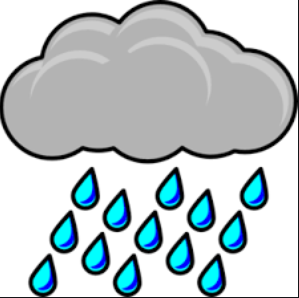 vapoura gas such as steam or mist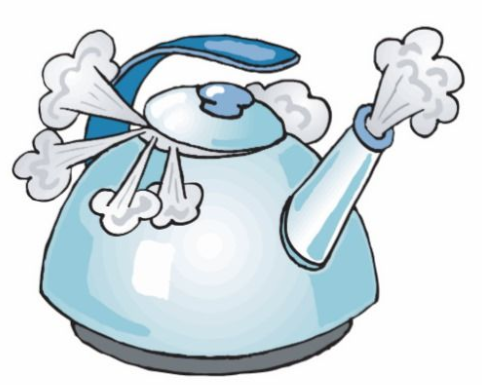 condensationwater collecting as tiny drops on a cold surface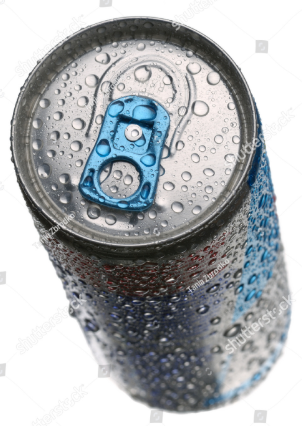 evaporation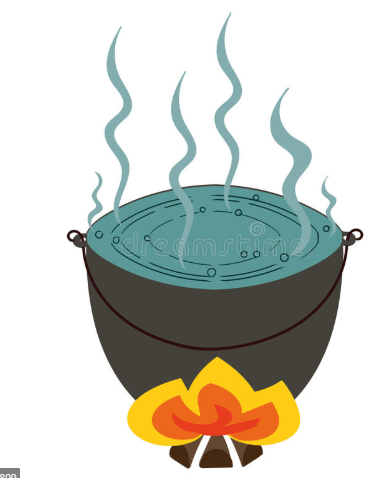 changing from liquid (water) into steam vapourwater cyclethe circulation of the Earth’s water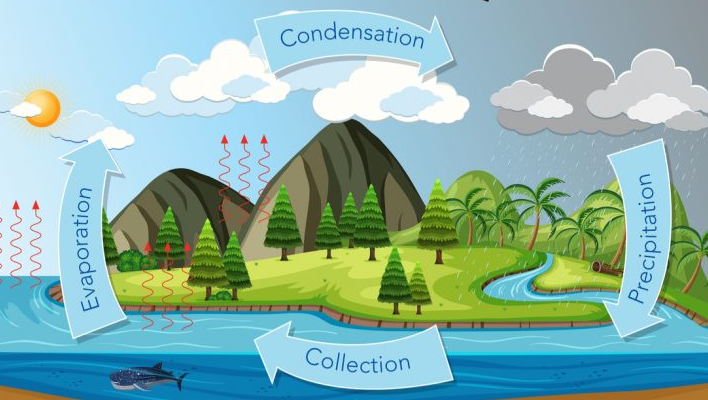 rivera line of fresh water flowing across the land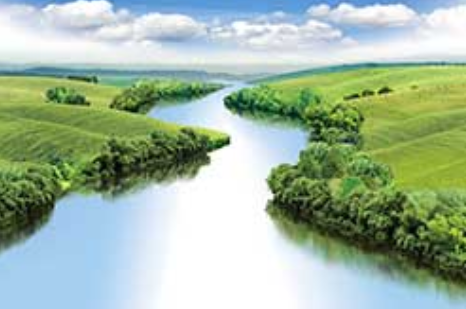 mountain a very high area of land with steep sides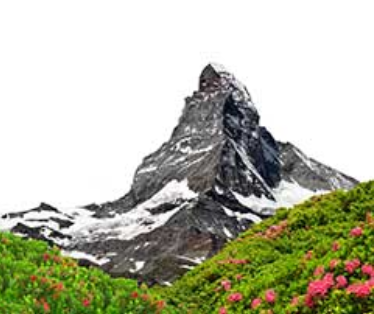 collectiona group of similar things (like drops of water) put together in one place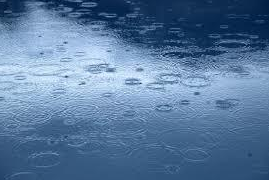 sourcethe place where a river begins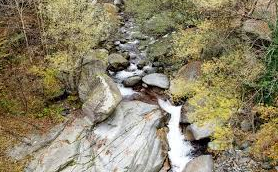 streama small, narrow river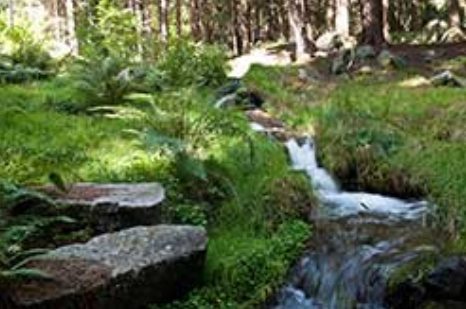 pollutionharmful things being put in the environment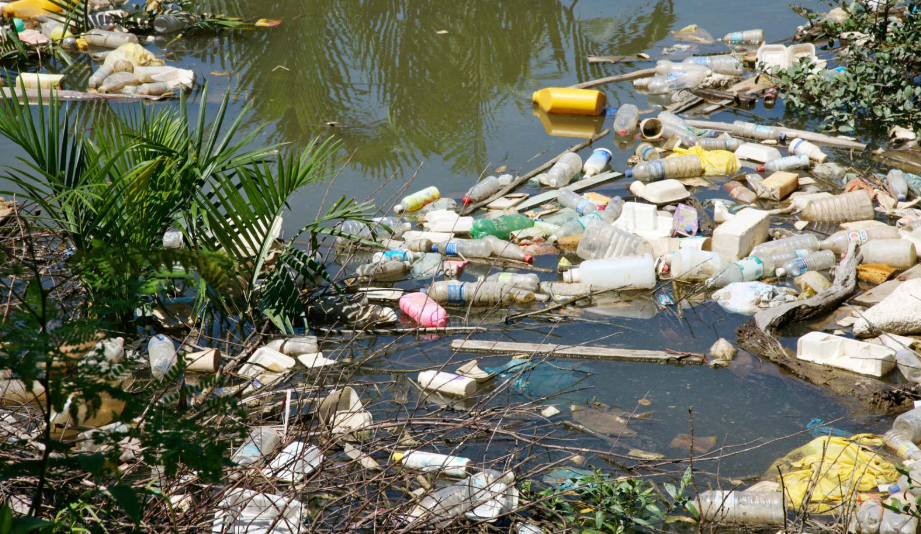 reduceto make smaller or use less of something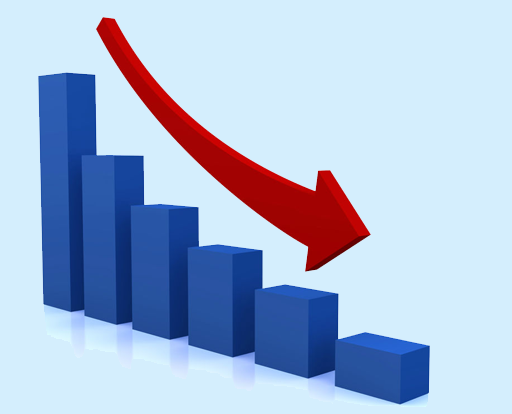 responsibilitytaking action or making decisions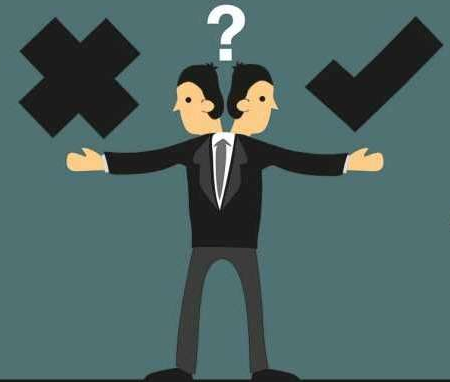 meandera bend in a river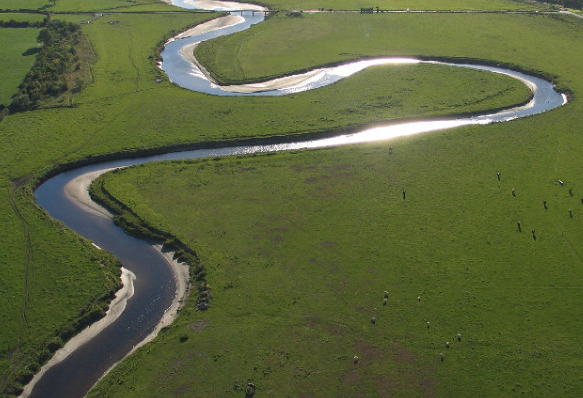 mouth/estuarywidest part of a river where it joins the sea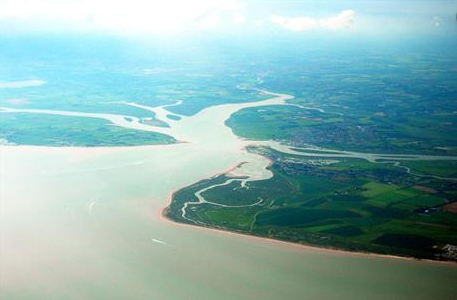 tributarya stream or river which flows into a larger one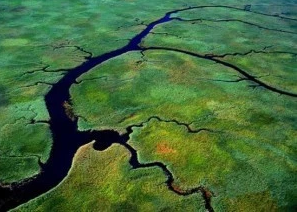 seaa large area of salt water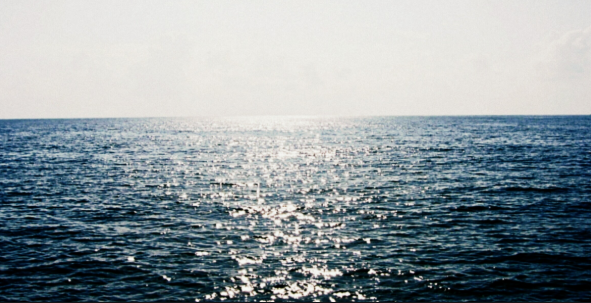 oceanone of five very large areas of salt water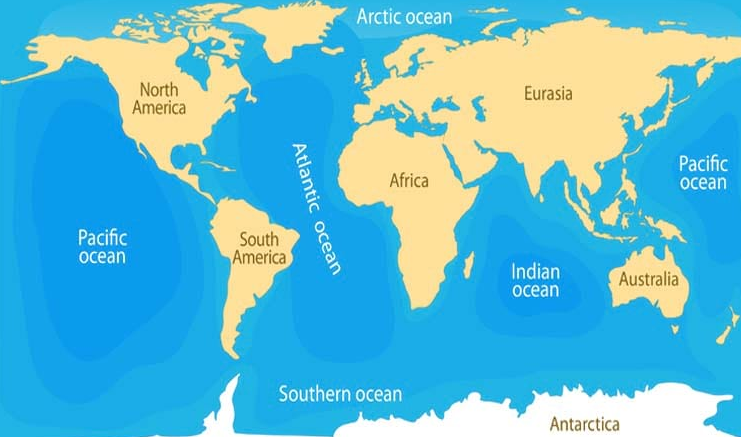 plasticmaterial made from oil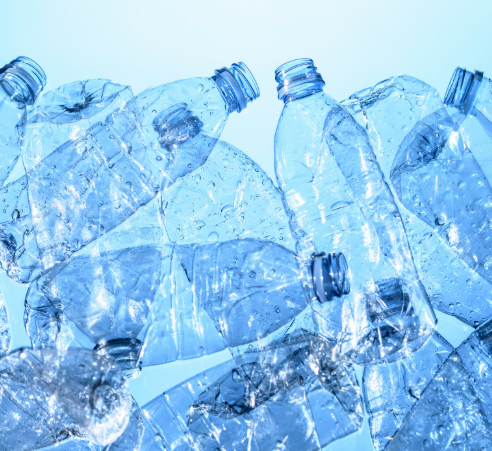 reuseuse something again instead of throwing it away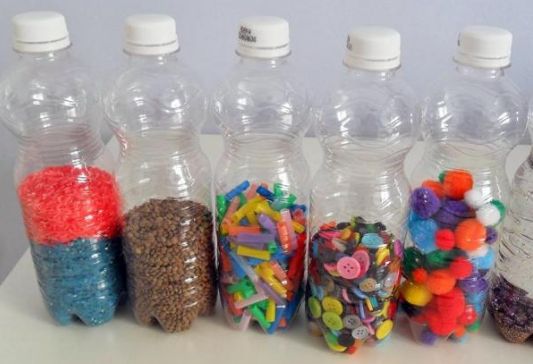 recycleto take a material and use it for another purpose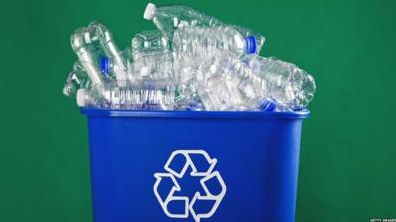 marinethings that are linked to or living in the sea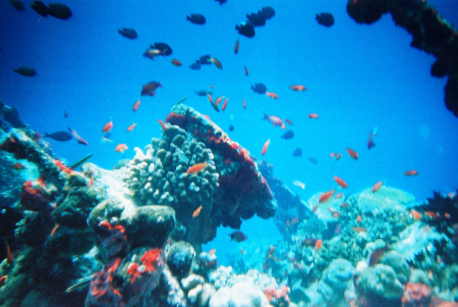 